8.FunkcijeFunkcija f :  A  B (funkcija iz množice A v množico B) je predpis (pravilo, postopek, preslikava, formula,..), ki danemu podatku x  A priredi funkcijsko vrednost f (x)  B.

 Množica A je množica vseh podatkov, na katerih izvajamo funkcijo f; torej množica vseh podatkov, za katere je funkcija definirana. Imenujemo jo tudi definicijsko območje funkcije f. Oznaka: Df
 Množico vseh funkcijskih vrednosti, ki jih pri tem dobimo, imenujemo zaloga vrednosti funkcije f. Oznaka: Z f
Zaloga vrednosti je lahko enaka množici B, lahko pa je tudi njena prava podmnožica.

 Funkcija realne spremenljivke je funkcija, ki ima za podatke samo realna števila; torej: D f  . 
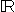  Realna funkcija je funkcija, ki ima za funkcijske vrednosti (tj. za rezultate) vedno samo realna števila; torej: Z f  . 

V matematiki najpogosteje srečujemo funkcije, ki imajo za podatke in za rezultate samo realna števila. Pravimo jim realne funkcije realne spremenljivke.
Dogovor: Zaradi krajšega izražanja bomo v nadaljevanju uporabljali izraz funkcija v pomenu:
  »funkcija« = »realna funkcija realne spremenljivke«8.1. Podajanje funkcijeFunkcijo podamo s funkcijsko enačbo ali s funkcijskim predpisom. Oba vsebujeta ime funkcije (ponavadi f ), oznako neodvisne spremenljivke (ponavadi x) in formulo, po kateri izračunamo funkcijsko vrednost.

Zgled:
Funkcija f naj pomeni pravilo: »podatek kvadriraj in prištej 5« 
To funkcijo zapišemo s funkcijsko enačbo (beri: f od x je enako x2 + 5):


... oziroma s funkcijskim predpisom (beri: f preslika x  v  x2 + 5):
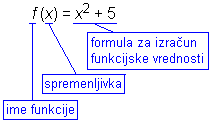 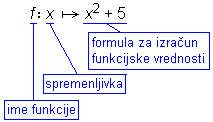 8.2. Ponazarjanje funkcijeFunkcijo ponazorimo s tabelo ali z grafom. Tabela funkcije podaja različne vrednosti spremenljivke x in ustrezne funkcijske vrednosti f (x).

Zgled:
Dana je funkcija f (x) = x3 - 4x.Zapišimo tabelo te funkcije na intervalu [-3, 3] s korakom 0.5:
   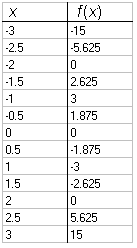 Graf funkcije je množica točk (x, y), za katere velja med koordinatama zveza y = f (x), torej:
   Gf = {(x, y); y = f (x)}

Enačbo y = f (x) imenujemo tudi enačba grafa funkcije.

Zgled:
Graf funkcije f (x) = x3 - 4x   (tj. množica točk, za katere velja enačba y = x3 - 4x):

  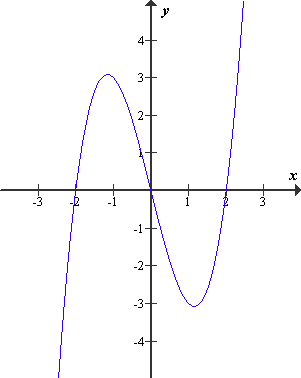 8.3. Računanje s funkcijamiNajpomembnejši računski postopek, ki ga računamo s funkcijami, je izračun funkcijske vrednosti pri danem podatku (vstavljanje podatka x v funkcijo).
Zgled:
Dana je funkcija f (x) = x2 + 5x. Izračunajmo vrednost te funkcije pri x = 3. Dobimo:
  f (3) = 32 + 5 · 3 = 24Poleg tega lahko s funkcijami računamo štiri osnovne računske operacije:
Funkciji f in g seštejemo, odštejemo, zmnožimo in delimo tako, da ustrezno računsko operacijo izračunamo za dani funkcijski vrednosti f (x) in g(x), torej:

  (f + g)(x) = f (x) + g(x)
  (f  - g)(x) = f (x) - g(x)
  (f · g)(x) = f (x) · g(x)
   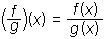 Posebna računska operacija, ki jo računamo v množici funkcij, je kompozitum ali sestava funkcij. Kompozitum funkcij f in g označimo f ○ g in ga izračunamo po pravilu:

  (f ○ g)(x) = f (g(x))

To pomeni, da podatek x najprej preslikamo s funkcijo g, tako da dobimo g(x), potem pa tako dobljeni rezultat preslikamo še s funkcijo f, tako da dobimo f (g(x)).
Drugače povedano: kompozitum f ○ g dobimo tako, da v enačbo funkcije f namesto spremenljivke x vstavimo g(x).
Rezultat kompozituma imenujemo tudi sestavljena funkcija.

Zgled:
Izračunajmo kompozitum naslednjih dveh funkcij.
  

Iz zgornjega zgleda vidimo, da kompozitum f ○ g ni enak kompozitumu g ○ f (ne velja komutativnost).
Izkaže pa se, da za kompozitum treh funkcij velja asociativnostni zakon:
  f ○ (g ○ h) = (f ○ g) ○ h

V množici funkcij obstaja tudi funkcija, ki je nevtralni element za kompozitum. To je identična funkcija fid(x) = x. Velja zakon o nevtralnem elementu:
  f ○ fid = fid ○ f = f
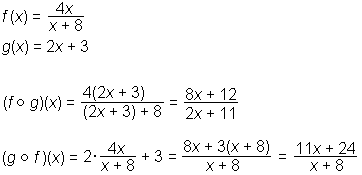 Inverzna funkcija je funkcija, ki deluje ravno obratno kot dana funkcija f. Če dana funkcija f preslika podatek x v rezultat y, potem inverzna funkcija preslika y nazaj v x.Izkaže se, da inverzna funkcija obstaja, samo če je dana funkcija f bijektivna funkcija f :  A  B.
Inverzno funkcijo (če obstaja) označimo f -1 in to je funkcija f -1 :  B  A   (tj. f -1 je funkcija, ki preslikuje iz B v množico A). 
Inverzna funkcija f -1 deluje ravno obratno kot prvotna funkcija f, zato velja   (f ○ f -1)(x) = (f -1 ○ f )(x) = x

Ker inverzna funkcija deluje ravno obratno kot prvotna funkcija f, se pri inverzni funkciji vloga podatka in rezultata zamenjata. Če je f (a) = b, potem je f -1(b) = a   (tj: če funkcija f preslika element a v element b, potem inverzna funkcija f -1 preslika element b v element a).

Na tem pravilu je zasnovan tudi postopek določanja enačbe inverzne funkcije:
 Najprej enačbo prvotne funkcije zapišemo v obliki y = f (x).
 Potem v tej enačbi zamenjamo črki x in y (zamenjamo vlogo podatka in rezultata).
 Potem iz dobljene enačbe izrazimo y in tako dobimo enačbo inverzne funkcije.

Zgled:
Poiščimo inverz funkcije f (x) = 2x + 5. Najprej zapišimo:
  f :   y = 2x + 5
Zamenjamo x in y in izrazimo y:
  f -1 :   x = 2y + 5
        -2y = -x + 5
          y = x - 
Torej je enačba inverzne funkcije:
  f -1(x) = x - 

Kot smo že zapisali, inverz funkcije f obstaja, samo če je funkcija f bijektivna. Kaj pa sicer? Pogosto si pomagamo tako, da funkcijo f omejimo (zožimo) na manjše definicijsko območje in s tem dosežemo, da je zožena funkcija f :  A  B bijektivna.
Potem obstaja inverz f -1 :  B  A. Tak inverz včasih imenujemo tudi delni inverz.
Zgled:
Funkcija f (x) = x2 ni bijektivna (točneje: ni bijektivna funkcija   ).
Če pa jo zožimo na nenegativna števila, hitro ugotovimo, da je f bijektivna funkcija 0+  0+.V smislu te zožitve obstaja tudi inverzna funkcija f -1 :  0+  0+, ki ima enačbo f -1(x) = 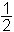 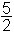 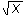 